MARMARA ÜNİVERSİTESİÖğrenci İşleri Daire Başkanlığına2020- 2021 Eğitim-Öğretim Yılı “Yükseköğretim kurumlarında Ön Lisans ve Lisans Düzeyindeki Programlar Arasında Geçiş, Çift Ana Dal, Yan Dal ile Kurumlar arası Kredi Transferi Yapılması Esaslarına İlişkin Yönetmelik” kapsamında Üniversiteniz Çift Ana Dal / Yan Dal Programları öğrenci alım işlemlerinde aşağıda belirttiğim ilgili bölüm ve programlara başvuru yapmak istiyorum. 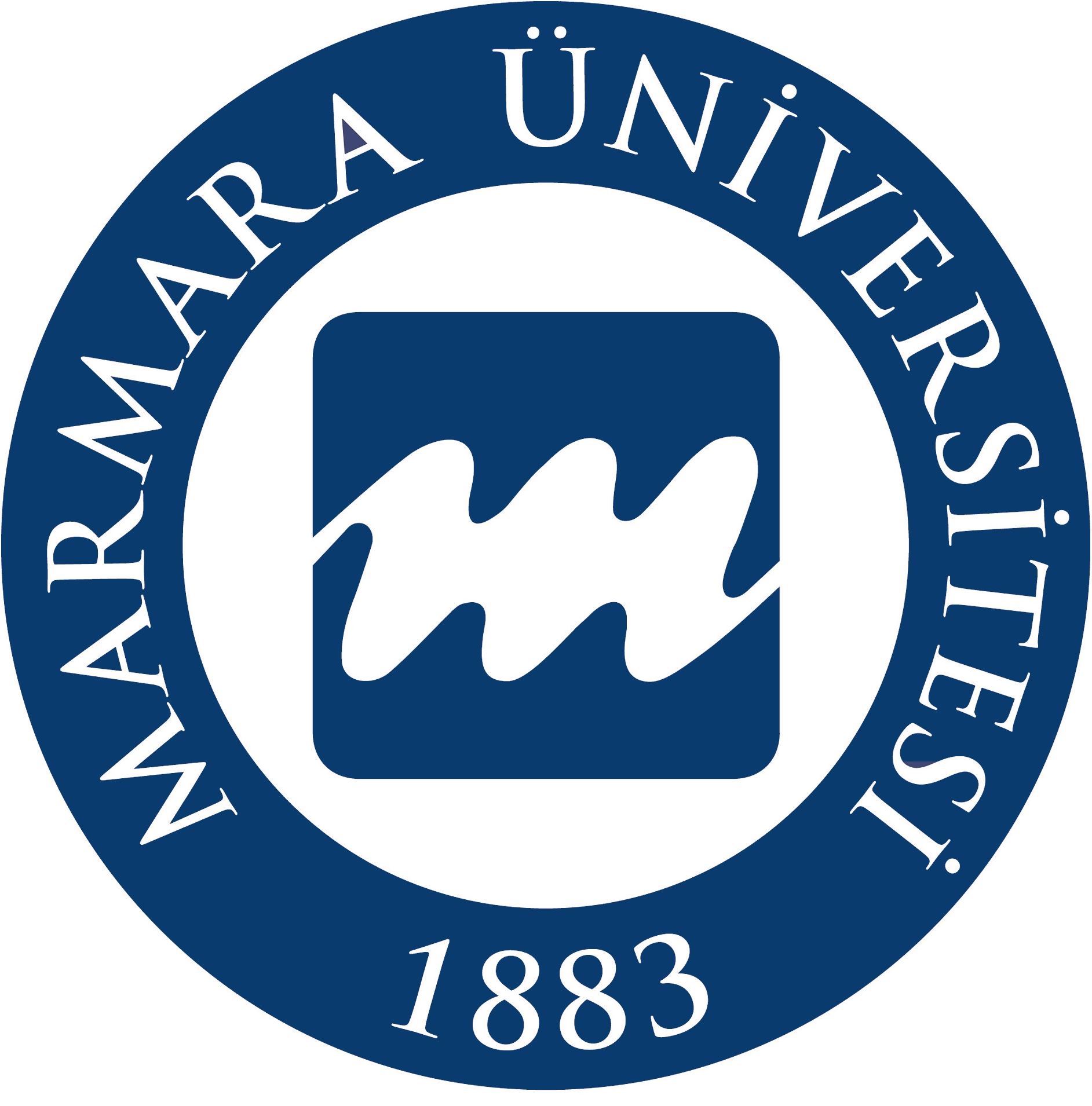 Tarafımdan veya daha önceki kayıtlı olduğum bölüm / programdan kaynaklanan bir sorun veya hata olması durumunda herhangi bir hak iddia etmeyeceğimi kabul ve taahhüt ederim. Kayıtlı Olduğu;Başvuru Yapacağı;*Dilekçenin yazıcı çıktısı alınacak imzalandıktan sonra taranarak/fotoğrafı çekilerek jpg, jpeg, png, pdf formatında  başvuru formuna yüklenecektir. Yüklenen ıslak imzalı orijinal belge başvuru sahibi tarafından saklanacak ve Marmara Üniversitesi Öğrenci İşleri Daire Başkanlığı tarafından talep edilmesi halinde başkanlığa sunulacaktır.İMZA: ……………………………….AD SOYAD: ………………………………..Tarih:            ….. / ….. / 2020 Fakülte / YüksekokulBölüm / ProgramBaşvuru Sınav Yerleşme TürüBaşvuru YapacağıBaşvuru YapacağıKayıt Yaptığım  (ÇAP / YAP) Programını Onaylıyorum( X )Fakülte / Yüksekokul Bölüm / ProgramKayıt Yaptığım  (ÇAP / YAP) Programını Onaylıyorum( X )Çift Ana Dal 1. Tercih(x)Çift Ana Dal 2. Tercih(x)Çift Ana Dal 3. Tercih(x)Yan Dal 1. Tercih(x)Yan Dal 2. Tercih(x)Yan Dal 3. Tercih(x)